DOSSIER DE CANDIDATURE 2025 / 2027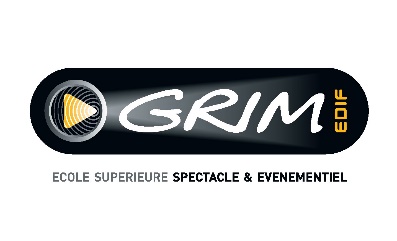 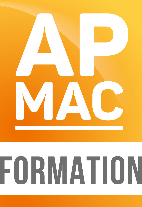 FORMATION TECHICIEN DU SPECTACLE VIVANT ET DE L’EVENEMENTIELETAT CIVIL Nom :  Prénom :  Date de naissance : . Lieu de naissance :  Adresse :  Code postal :  Ville :  Courriel :  Téléphone :  Comment avez-vous connu notre formation ? Mission Locale ou Pôle Emploi Réseaux sociaux Recherche Google Notre site internet Salon étudiant. Lequel ?  Réputation et bouche à oreille (amis, famille…) Autre. Par quel moyen ? INFORMATIONS SUR LE CANDIDAT Etes-vous titulaire du permis de conduire ?                          Oui             Non             En cours Disposez-vous d’un véhicule ?                                                 Oui             NonNiveau d’études atteint à ce jour : Pas de diplôme obtenu à ce jour Niveau 3 (BEP/CAP) ; précisez :  Niveau 4 (bac) ; précisez :  Niveau 5 (bac + 2, BTS) ; précisez :  Niveau 6 (licence, master 1) ; précisez :  Autre : précisez : Statut :  Elève/étudiant sortant du système scolaire Demandeur d’emploi inscrit à Pôle Emploi. Précisez le numéro :  Salarié(e) en CDD/CDI. Entreprise, fonction et secteur d’activité :  Autre :  Etes-vous inscrit(e)(e) auprès d’une Mission Locale ?     Oui             NonSi oui, laquelle ?  Bénéficiez-vous de la reconnaissance de la qualité de travailleur handicapé – RQTH ?  Oui              Non                Dossier déposé et en cours d’étude(consultez à ce sujet notre rubrique sur l’accessibilité de nos formations sur notre site internet) Avez-vous bénéficié d’un accompagnement spécifique et/ou d’aménagements durant votre scolarité – AVS ou AESH ?     Oui              NonRECHERCHE D’UNE STRUCTURE D’ACCUEIL Avez-vous déjà pris contact avec une structure d’accueil ? Non Oui. Lesquelles ? Avez-vous des retours ?  Remarques éventuelles :  Pour être admis définitivement, le candidat doit disposer d’une structure d’accueil avant le début de la formation. Il est donc fortement conseillé au candidat de prendre contact avec des structures culturelles en parallèle de sa candidature à la formation. PIECES A JOINDRE AU DOSSIERUn CV détaillé et à jourUne lettre de motivation présentant votre projet professionnelUne photocopie recto verso d’une pièce d’identitéUne photocopie des diplômes obtenusUn certificat médical de non contre-indication au suivi de la formation (qui comprend des ports de charges lourdes et du travail en hauteur). A noter : le certificat peut être fourni ultérieurement en cas de rendez-vous tardif chez le médecin.JOURNEE DE SELECTION En complément du dépôt de dossier, les candidats doivent obligatoirement participer à une session de tests de sélection. Vous pouvez vous inscrire à la demi-journée souhaitée en ligne sur notre site.Le contenu détaillé des épreuves de sélection est envoyé à tous les candidats après leur inscription.Dossier à retourner :Par mail : formation@apmac.asso.frPar courrier ou directement dans nos locaux : APMAC Formation, 21 rue de l’abattoir, 17100 Saintes